МАТЕРИНСКИЙ (СЕМЕЙНЫЙ) КАПИТАЛ НАЗНАЧЕН ПРОАКТИВНО. ГДЕ ИСКАТЬ СЕРТИФИКАТ?

     С 15 апреля 2020 года сертификат на материнский (семейный) капитал назначается проактивно.
     В связи с этим отвечаем на распространенный вопрос: где этот сертификат найти? Как узнать, что он выдан?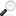 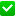 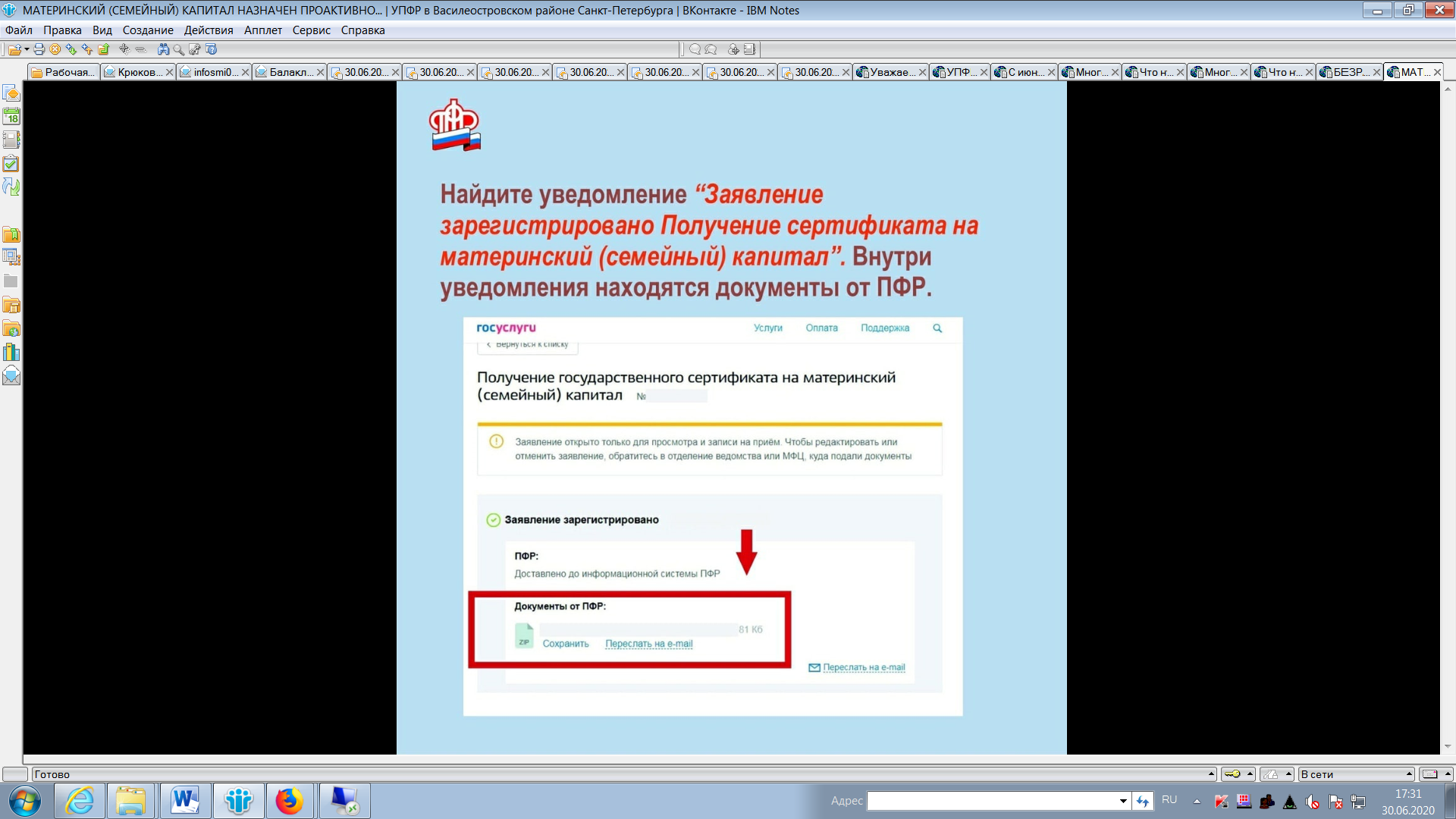 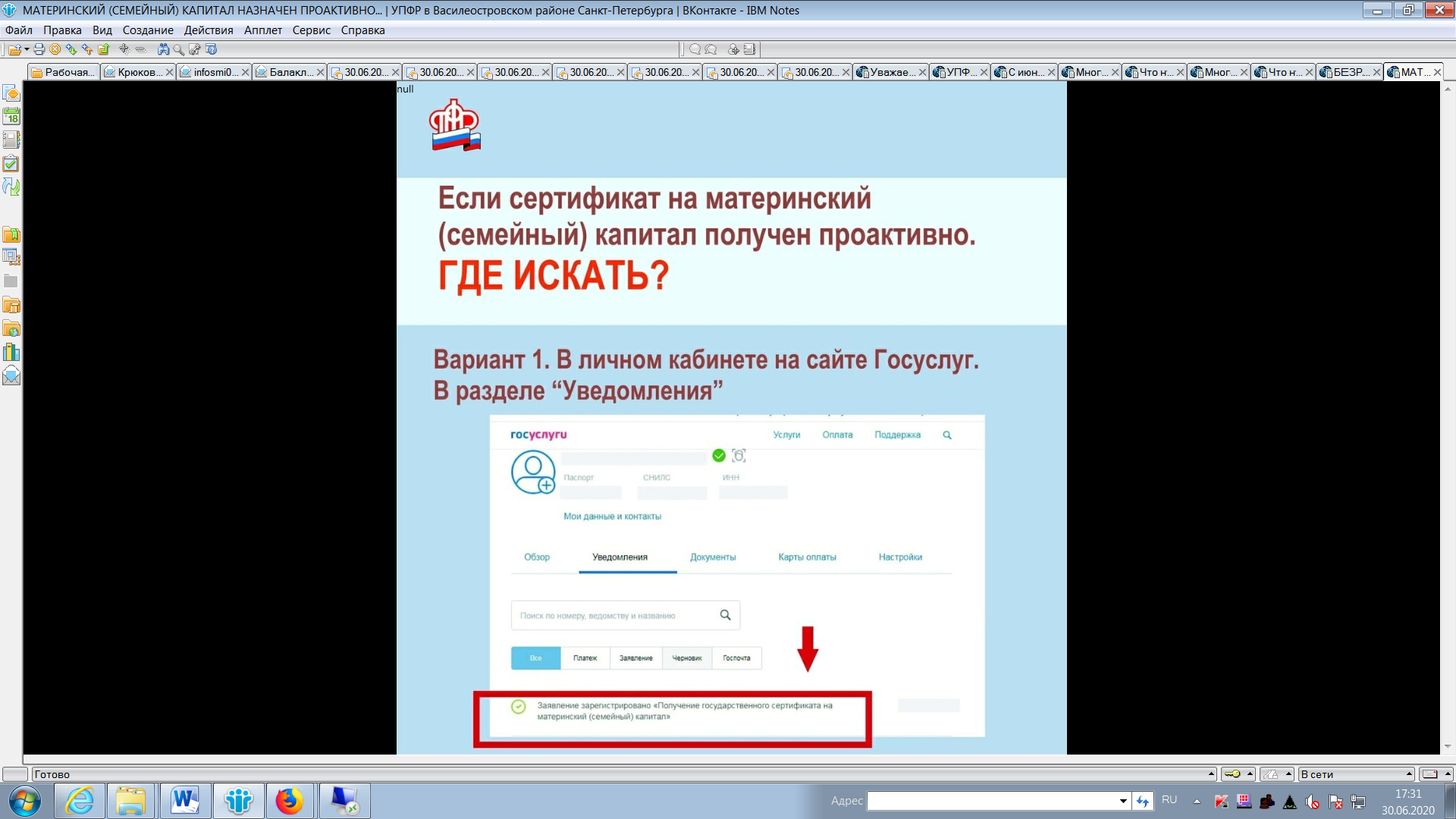 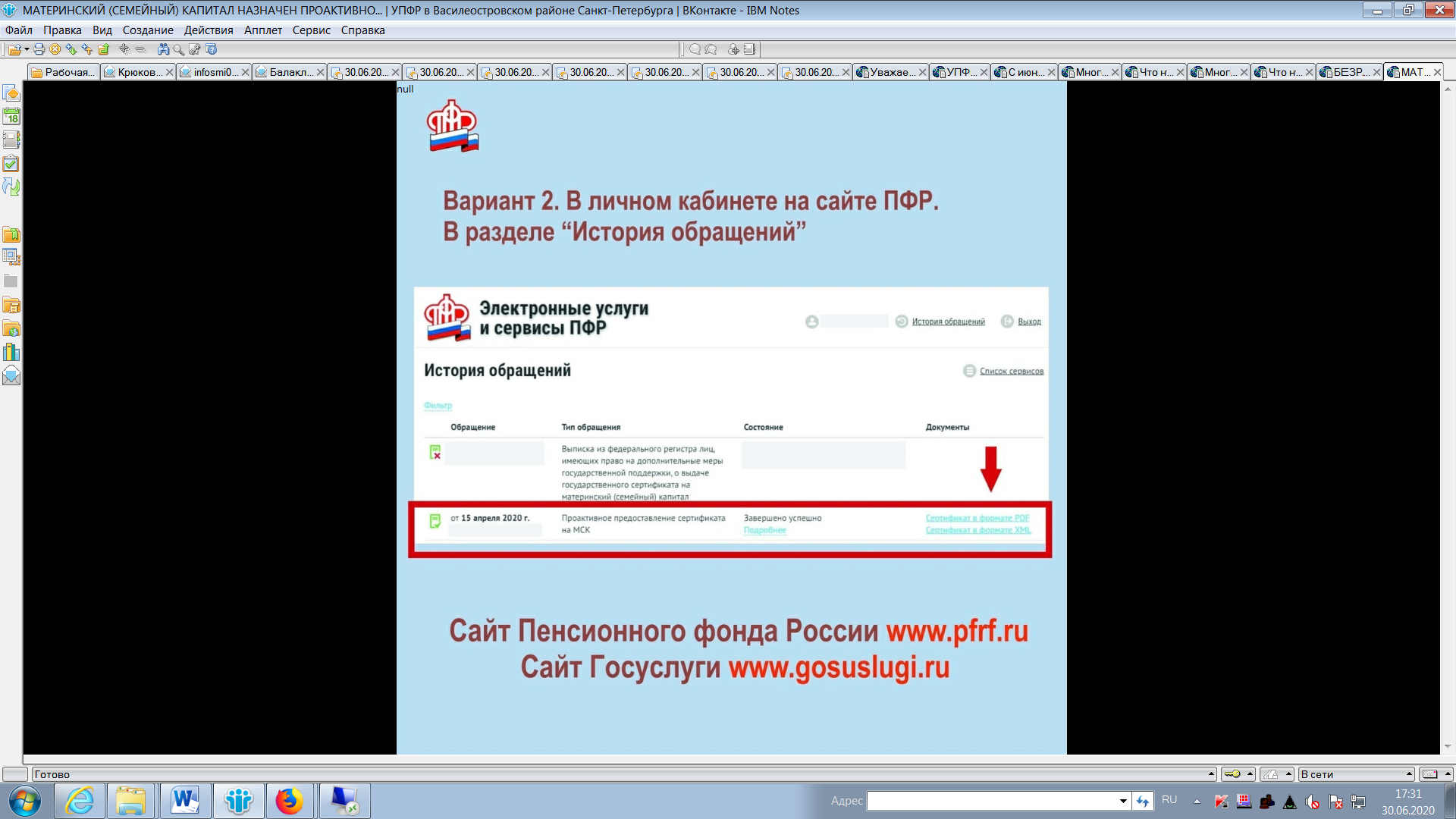 Государственное учреждение – Управление Пенсионного фонда Российской Федерации в Василеостровском районе Санкт-Петербурга 